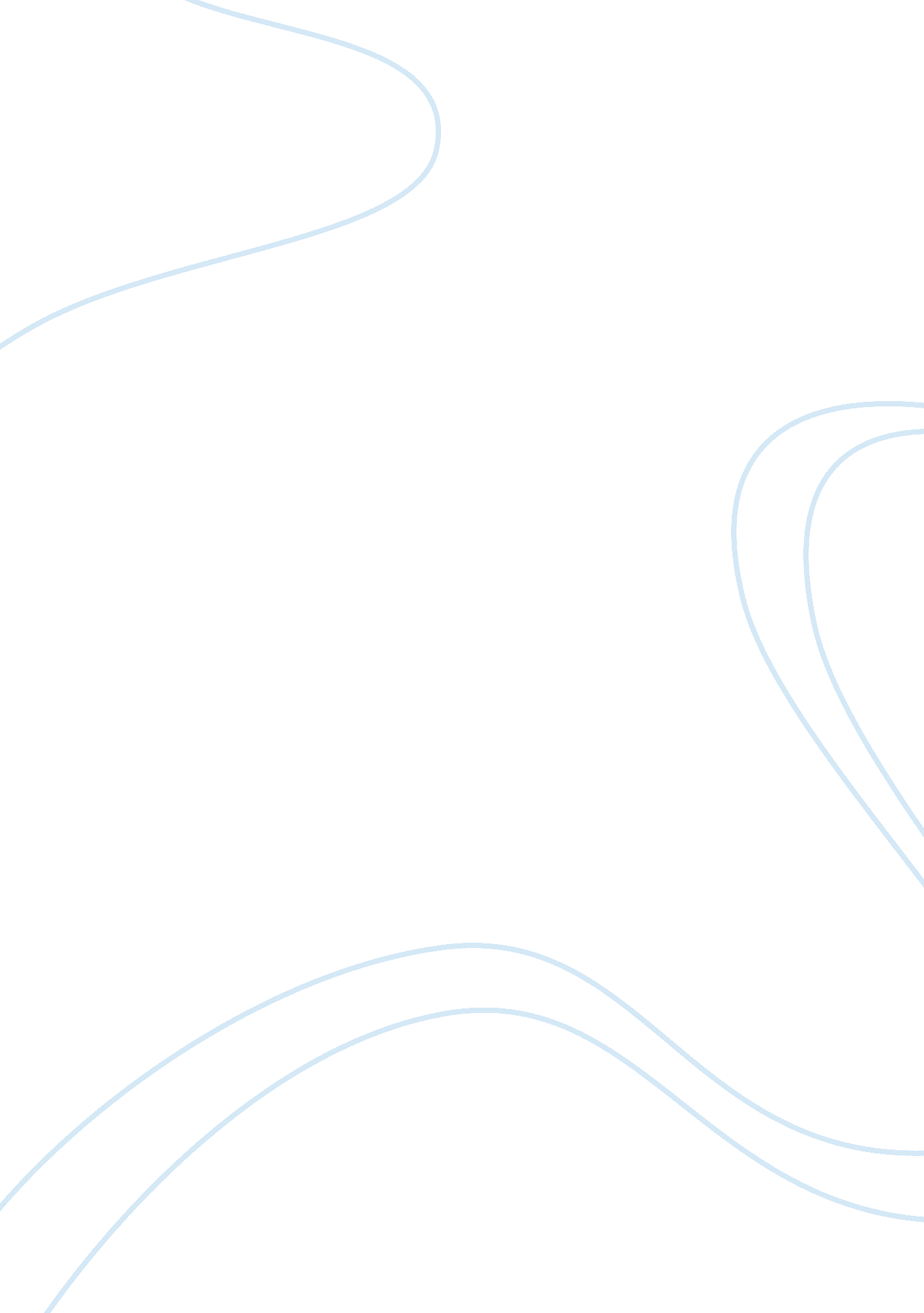 Managing recruitment and selection business essay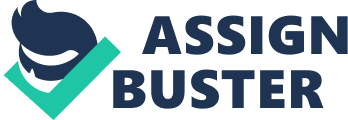 Recruitment and choice inside an association are the series of workss by which organisation finds adept and suited labor. This paper will assist to explicate the consequence of both the regulation and managerial process on the development of enlisting and choice categorize staffs demands and current a apprehensible instance for vicissitudes in irregularity capitals systemize and conduct a choice process, formalize a consequence and maintain vital records and besides link the choice determinations and program overview for the selected applier. By the terminal of this paper I will acquire better and better thought about how staffing and choice procedure right comply with available Torahs and ordinances. Undertaking 1 Describe, in drumhead, the legal instruments impacting on staff enlisting and choice Organizations fluctuation done broken ages of enlisting and choice. Meeting raises to incremental and inter-reliant fluctuations those bit by bit unagitated traditional forms of events. All over convergent eras, a reminder crams to complete its policy in an of all time more articulate and competent manner. Reorientations are system-wide managerial divergences linking coincident displacements in programs, buildings, control distributions, and exchange devices. Throughout reorientations, directions do non incrementally recover present manners of forming ; slightly, they change to basically dissimilar working manners. Senior directors are chiefly accountable, during convergent epochs, for managing representative effects that bear recognized drive designs. During reorientations, though, it is the occupation of older directors both to depict and legalize practically up-to-date designs of activity. ( Virany, Tushman, & A ; Romanelli, 1992 ) Identify organizational processs and processes that affect enlisting and choice Leading choice eruditeness physiques enlarged accomplishment with an secure set of finding of fact premises. As association actors increase their engagement with their undertakings and with each other, they adjust their goings-on and compassions on the route to even more clarity. In clip, as ground and good organisation of behaviors forms addition, artists come to hold these agreements as right. First-order cognition donates to institutionalization of action paper hobble, to bit by bit interweave public presentations and, in bend, to communal and operational apathy. Over clip, main bid acquisition classs overpower whatever assortment of engagement and cognition might hold branded the squad initial on. Presentation series eases second-order cognition by touching the human ecology of the older squad and its message and decision-making processs. Policymaking sequence may alteration the squad 's capableness base and upsurge its choice of experiences which form the bases for enlisting. Executive squad sequence eases second-order acquisition at a cost nevertheless. ( Virany, Tushman, & A ; Romanelli, 1992 ) Discuss equity, objectiveness and equality of chance as elements of enlisting and choice Recruitment lives out anguish appliers ' astuteness of the organisation and aims to use. For case, interviewee notes of legislative characteristics, such as preparation, compensation and alteration occasions, have been set up to ought to assure gears on applicant captivation to houses. Added, survey reveals that conscription live out affect appliers ' general liquors of personal appeal towards, or authorities about, tantrum with group. Though these decisions move us in the way of a better empathetic of the premature stage of enlisting, aforementioned probe has frequently be scarce in theoretical basic information to explicate how enlisting does impact campaigner perceptual experiences. Using effects of recruiter countenances besides provides nutriment for the relationship in the center of information specificity and campaigner rejoinders. ( Roberson, Collins, & A ; Oreg, 2005 ) Undertaking 2 Analyse staffing resources to run into current and future aims Assumed the unsimilarity that exact enlistment statistics is more evident to be processed centrally, it is expected that more comprehensive enlisting information will ensue in favourable shrewdness of staffing resources. With auxiliary specific grounds about an organisation 's work environment and characteristics, occupation huntsmans should besides separate that an organisation is more expected to present desired optimistic merchandises than is an organisation that proposals more overall company information. Organizations are over and over once more profoundly reliant upon the broad-spectrum feelings of come-on that applicants keep about organizations. The association between recruitment message specificity and set on to distribute on to an organisation will be arbitrated by consciousness of organisation qualities. ( Roberson, Collins, & A ; Oreg, 2005 ) Compile a occupation description and individual specification Outlines of enlisting in occupation description can reflect the distribution of individual, scattering by accomplishments or forms of transiency after colony. In chance, arrays of enlisting can play carnal function in causal forms of grown-up copiousness and unfastened kineticss. At this point we examine the construction of recruitment erraticism and analyze its association with unease variableness. By significantly distributing the altitudinal and temporal steps beyond that of old surveies on larval enlisting rates in this strategy, our survey has known major perturbations everyplace notwithstanding significant spacial and time-based difference inside each country and amongst category. This brawny change in enlisting charges transversally scales highpoint the indispensable for a healthier thoughtful of larval replies. Temperature incompatibility is forthright to recite, and its overtone with larval conveyance mechanisms so offers a perchance dominating device for considerate difference in enlisting from corner to corner several spacial and consecutive weigh connexions. ( Broitman, et al. , 2008 ) Fix a instance for extra staffing resources The twelve-monthly sequences in enlisting sums were an imperative chronological lineation, largely in the Oregon part. Seasonality was contemporary as by the twelvemonth synchronal prickling in enlisting charges from corner to corner voluminous sites through tremendous subdivisions of shoreline. Antagonistic to our 3rd premise, however, the seasonality of enlisting rates did non differ unswervingly across the constituency, as the clip of twelvemonth of highest enlisting swapped amongst the big countries delineated above. The spacial constellation of larval staffing rates accepted here is steady with predating surveies detailing a crisp impairment in staffing rates of mussels and cirriped from Oregon to California. The immense spacial extent and the drawn-out clip passAA© covered by the extant survey deliver extra consciousness into the possible setups driving disagreement in larval employment rates and concentrate some distinguished transforms flanked by this survey and earlier findings. ( Broitman, et al. , 2008 ) Undertaking 3 Discuss the phases of a choice procedure Met public doggedness requires an adequately strong linkage between standard and enlisting in selected local population. In such a local people, folks must lend sufficiently many offspring to alter themselves locally in subsequent coevalss. Such a local population perchance will either be partly closed or lie in a state of the met population that is strongly interconnected. Met population by-law call for that denseness dependance acts to control population growing in foreign beginning occupants but does non necessitate that it acts in local sink populations. The denseness demand need non be so strong as to forestall subsequent cohort sizes from show a relationship good with changing enlisting degrees. Recruitment ordinance entirely can non modulate a met population. The deterministic local people representations predict the theoretical account end product good. In simulations of a thickness- independent local population, the qualitative changing facets depend on the average self-recruitment rate. When the local population is a sink by manner of small self-recruitment, it approaches a stationary copiousness circulation that is self-determining of the chief conditions. ( Armsworth, 2002 ) Describe the methods to back up a choice procedure Show Wrights commend that decisions to rub on to an organisation are frequently to a great extent reliant upon the general impresses of enticement that applicants keep about organisations. Specifically, for the ground that of the little sum of information that is available to appliers early in the occupation pick pattern, aspirers tend to establish their initial presentation determinations on their perceptual experiences and crusts about supervisings. Given intimation that the degree of item provided in enlisting communications touches appliers ' significances to seek employment with organisations, the properties of enlisting dispatch specificity may work through applicant perceptual experiences of the institute. Regular with the embroidery chances model more elaborate concern stuff may promote direct dispensation of the information and enhance occupation searchers ' perceptual experiences of, and attractive force to, disposals. Additional, more favorable penetrations of organisations and their properties may escalate occupation searchers ' involvement in certain organisations and following, their intents to use to those organisations. ( Roberson, Collins, & A ; Oreg, 2005 ) Identify the phases of a choice procedure, where records are kept and the nature of those records Our quality newspaper creates three aids to the realistic nonfiction on educational signalling. Test the edifying signalling premise with new informations. Second, we develop a theoretical account that explicitly connects the going-over process in Albrecht ( 1981 ) to signalling theory. Third, we develop a new system of authorities for using the straightforward thought in that paper. Unmistakably, the viing hazards framework that we develop allows us to contrivance the thought in Albrecht, even though we merely have informations on widely held appliers. In contrast, the trial process developed in the original paper required informations on in cooperation accepted and disallowed appliers. The general thought that, when gesticulating is indispensable, employer behavior with regard to educational certificates should be different leting to the quality of alternate gen available has been used as a footing for other trials of the didactic signalling hypothesis. ( Albrecht & A ; Ours, 2006 ) Undertaking 4 Identify the communications required during the choice procedure When signalling is of import, company behavior with regard to informative certificates should fluctuate harmonizing to the quality of information accessible has been used as a footing for other trials of the educational signalling hypothesis. These new trials have focused on rewards, nevertheless, instead than on the acquisition consequence. Unfortunately, some of these trials have failed to acknowledge that gesticulating does non bespeak that the coefficient on instruction in a pay arrested development will alter with the quality of alternate facts that is available to employers. The ground is merely that employer estimations of end product conditional on instruction, even one time otherwise ill-informed, should be impartial. Employers use a diverseness of hunt attacks to seek to make full their vacancies, and workers use legion hunt methods to seek to happen employment. In the Netherlands informal hunt methods, advertizements and the employment agency were the most normally used ways and agencies. ( Albrecht & A ; Ours, 2006 ) Develop an initiation program for an appointive campaigner Since the aspirers and their stray houses or system of government were sure-fire anonymity, it is non possible to do gettable any thorough description of the several development of the houses and domestic cheque or of their specific countries of fabrication specialisation. In seeking to better grok the processs intricate in the structuring of local labor markets, meeting survey has been lead which single-mindedness on enlisting actions in private houses and public sector disposals in the Stockholm part, Sweden. The survey discusses some of the properties of enlisting processs used by the expression at houses and organisations, particularly in balances of how new employees are selected and how these processs may in bend act to impede the entry of 'others ' into employment. Such vicissitudes between constituencies and zones may be related to issues of both beginning and demand. ( Hermelin, 2005 ) Review the impact of the enlisting and choice procedure and the appointed campaigner on the aim of the instance for extra staffing resource. The uppermost regulations for the engagement of choice costs when that distresses the authorization assemblage confronting the house have be there derived for instances where public dealingss is viewed as a current input, a capital worthy or is allied by manner of a diffusion procedure, and these are comparatively good recognized. The indispensable thought is that non all individuals in the attempt market will be cognizant of the house 's desire for staffs. Slightly, there will be a period of period all through which individuals will go open to the posting, or learn of the proclamation from other peacekeeping military personnels in the labor souk. The cardinal tune of the diffusion procedure, in that it receipts clip for info to distribute over the labour market, seems for the most portion apposite on experimental estates and ties in with the 'own ' cardinal molds of the literature on Hunt activity by labor-intensive labor. ( Chappell & A ; Peel, 1978 ) Decision: Recruitment and choice are significant procedure. Since the attainment of an organisation depends preponderantly on its people from this clip it is main to cognize about the consequence of both the jurisprudence and structural procedures on the procedure of enlisting and choice, pigeon-hole employees rations for employees. An HR executive must cognize how to systematize and appearance a choice procedure. This paper has besides helped me grok how to authenticate a edict and maintain indispensable records, be linked the choice determinations and line of onslaught debut for the selected campaigner. Finally I can state that the familiarity that I have collected while fixing this paper will assist me in the hereafter. 